1	引言无线电通信局部门（ITU-R）的四年期滚动式运作规划完全按照国际电联2019-2022年《战略规划》，在2019-2022年《财务规划》及相应的双年度预算范围内制定。其结构遵循了ITU-R的结果框架，概述了ITU-R的部门目标、对应的输出成果、衡量进展的指标以及部门活动所形成的成果（产品和服务）。无线电通信局（BR）的规划、实施以及监督和评估进程将辅以下列内部机制：i)	无线电通信局各部门、各处室的工作计划，以及ii)	用于支持服务规划、监督和评估的服务水平协议（SLA）。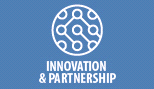 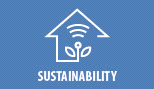 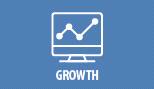 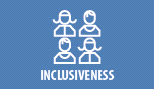 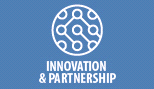 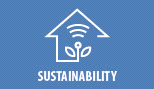 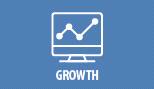 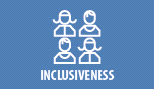 图1：2019-2022年ITU-R运作规划和国际电联战略框架2	ITU-R部门的工作纲要和主要优先事项2019-2022年期间将以2019年无线电通信全会（RA-19）和2019年世界无线电通信大会（WRC-19）及其最后的筹备工作以及落实上述会议的各项决定及制定无线电通信领域的重要标准和最佳做法为重点，包括通过IMT-2020无线电接口规范（5G）。根据ITU-R部门的四项运作活动及无线电通信局的支持活动列出了以下优先事项：2.1	制定和更新有关无线电频谱和卫星轨道使用的国际规则•	组织WRC-19并落实其决定。•	无线电规则委员会通过相关《程序规则》。2.2	落实和执行有关无线电频谱和轨道资源使用的国际规则•	开发并向成员提供与应用《无线电规则》以及相关联《程序规则》相关的软件工具，•	针对地面和空间业务正确并及时地适用《无线电规则》及可适用的区域性协议的条款，更新国际频率总表（MIFR）及指配和/或分配规划和列表，•	监督有害干扰案件及更广泛意义上的频谱/轨道资源共用争端并解决这些案件，•	相关的出版物（BR IFIC、水上业务出版物、国际监测站名录）。2.3	制定和更新有关最有效利用无线电频谱和卫星轨道的全球建议书、报告和手册•	与区域组密切协作，在ITU-R研究组开展RA-19、WRC-19、RA-23和WRC-23筹备工作，包括CPM19-2和CPM23-2将审议的技术、操作和规则方面的研究，•	与ITU-T和区域机构和其它标准制定机构密切合作制定重要的建议书、报告和手册，尤其是有关IMT 2020无线接口的建议书。2.4	就无线电通信问题向ITU-R成员通报信息和提供帮助•	出版并宣传ITU-R的产品（如《无线电规则》、建议书、报告和手册）。•	与其他部门、国际电联区域代表处、相关区域组织和成员密切合作：○	传播并共享各种信息，包括世界和区域性无线电通信研讨会、大会、讲习班和其它活动的信息。○	向面临频谱管理相关挑战的成员提供帮助以促进无线电通信业务发展，尤其是在移动宽带部署、电视广播的模数转换以及数字红利频段使用方面。2.5	无线电通信局的支持活动•	不断开发、改进并维护无线电通信局的软件工具，以保持较高的效率、可靠性、用户友好性和成员满意度。•	向ITU-R研究组提供后勤和行政支持，参与并支持区域小组的相关活动。•	与其他各局、国际电联区域代表处和区域性组织密切协作，向成员提供协助。3	ITU-R2019-2022年的结果框架3.1	与国际电联总体战略目标的联系3.2	ITU-R部门目标、成果和输出成果3.3	2019-2022年向ITU-R部门目标和输出成果的资源划拨*	实现这些输出成果所需的费用划拨给国际电联的各项部门目标。4	风险分析在从战略到实施的过程中，确定、分析并评估了下表中的以下主要运作风险。各局和各部门将监督与实现对应输出成果有关的各项风险。5	2019-2022年ITU-R的部门目标、成果和输出成果ITU-R的部门目标将通过落实输出成果，以实现相关成果的方式完成。ITU-R的部门目标将在无线电通信部门的职责范围内，推动国际电联总体目标的实现。无线电通信局亦为落实跨部门目标、成果和输出成果做出了贡献（述于秘书长的运作规划中）。5.1	R.1以合理、平等、高效经济的方式及时满足国际电联成员对无线电频谱和卫星轨道资源的需求，同时避免有害干扰。5.2	R.2提供全球连通性和互操作性，提高服务性能、质量价格可承受性和及时性以及无线电通信业务中的总体系统经济性，包括通过制定国际标准实现* 预计值。5.3	R.3促进无线电通信知识和技能的获取和共享6	运作规划的落实本运作规划定义的输出成果将由无线电通信局相关部门落实，并由这些部门执行无线电通信局和各部门内部工作计划制定的各项活动。各区域代表处将参加本运作规划的落实。根据事先定义并认可的年度服务水平协议（用于提供内部服务），行政性支持服务由无线电通信局（部分）和总秘书处（主要）提供。由总秘书处提供的支持服务，请参见总秘书处的运作规划。国际电联领导层根据战略规划中国际电联的各项部门目标，规划、监督和评估输出成果和支持服务。战略规划落实年度报告将汇报实现部门目标和总体目标方面取得的进展。关于风险管理，除将由高级管理层定期审议的本运作规划外，各局/各部门将继续采用多重风险管理的方式，系统确定、评估和管理与相应输出成果的交付及支持服务相关的风险。附件1			向跨部门目标和国际电联战略目标划拨资源单位：千瑞郎______________理事会2018年会议
2018年4月17-27日，日内瓦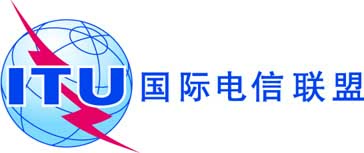 议项：PL 1.11文件 C18/28(Rev.1)-C议项：PL 1.112018年3月29日议项：PL 1.11原文：英文秘书长的报告无线电通信部门2019-2022年四年期
滚动式运作规划草案概要本文件概括介绍了无线电通信部门（ITU-R）2019至2022年四年期滚动式运作规划草案，其中含有所收到的无线电通信顾问组（RAG）2018年3月会议上提出的意见。值得注意的是，本运作规划基于2014年全权代表大会通过的战略规划。在2018年全权代表大会通过了2020-2023年战略规划之后，本运作规划将需进行相应的更新。本规划根据国际电联《公约》第12条第181A款发布，该款规定无线电通信局须每年编写所开展活动的四年期滚动式运作规划。需采取的行动请理事会审议并批准ITU-R 2019-2022年四年期滚动式运作规划草案并通过C18/32号文件中的决议草案。______________参考文件《公约》第12条181A款、
第71号决议（2014年，釜山，修订版）
第72号决议（2014年，釜山，修订版）ITU-R部门目标总体目标1：
增长总体目标2：
包容性总体目标3：
可持续性总体目标4：
创新和伙伴关系R.1 以合理、平等、高效经济的方式及时满足国际电联成员对无线电频谱和卫星轨道资源的需求，同时避免有害干扰R.2 提供全球连通性和互操作性，提高服务性能、质量价格可承受性和及时性以及无线电通信业务中的总体系统经济性，包括通过制定国际标准实现R.3 促进无线电通信知识和技能的获取和共享部门目标R.1 以合理、平等、高效经济的方式及时满足国际电联成员对无线电频谱和卫星轨道资源的需求，同时避免有害干扰R.2 提供全球连通性和互操作性，提高服务性能、质量价格可承受性和及时性以及无线电通信业务中的总体系统经济性，包括通过制定国际标准实现R.3 促进无线电通信知识和技能的获取和共享成果R.1-1：拥有在国际频率登记总表（MIFR）中登记的卫星网络和地球站的国家越来越多R.1-2：越来越多的国家拥有在MIFR登记的地面频率指配R.1-3：MIFR中已登记指配的审查结论合格百分比越来越大R.1-4：已完成向数字地面电视广播过渡的国家的百分比越来越大R.1-5：将频谱指配给无有害干扰卫星网络的百分比越来越大R.1-6：在频率登记总表（MFR）中登记的不受有害干扰地面业务指配的百分比越来越大R.2-1：更多移动宽带接入，包括为国际移动通信（IMT）确定的频段R.2-2：移动宽带价格指数在人均国民总收入（GNI）中的比例下降R.2-3：固定链路数不断增加，固定业务处理的业务量（Tbit/s）不断加大R.2-4：可接收数字地面电视的住户数量R.2-5：运行的卫星转发器的数量（等同于36 MHz）和对应容量（Tbit/s）。VSAT终端数量、可接收卫星电视的住户数量R.2-6：越来越多的设备可接收卫星无线电导航信号R.2-7：运行的地球探索卫星的数量，传输图像的对应数量和清晰度以及下载的数据量（Tbytes）R.3-1：增加有关《无线电规则》、《程序规则》、区域性协议、建议书的知识和专业技术以及有关频谱使用的最佳做法R.3-2：（尤其是发展中国家）增加了对ITU-R活动（包括通过远程与会开展的活动）的参与输出成果–	世界无线电通信大会《最后文件》、经更新的《无线电规则》–	区域性无线电通信大会最后文件、区域性协议–	无线电规则委员会（RRB）通过的程序规则–	空间通知处理和其他相关活动的结果–	地面通知处理和其他相关活动的结果–	《程序规则》以外的无线电规则委员会的决定–	ITU-R软件的改进–	无线电通信全会的决定、ITU-R决议–	ITU-R建议书、报告（包括CPM报告）和手册–	无线电通信顾问组的建议和意见–	ITU-R出版物–	向成员，尤其是发展中国家和最不发达国家提供援助–	联系/支持发展活动–	研讨会、讲习班和其他活动输出成果国际电联管理机构的以下活动产生的输出成果有助于国际电联所有目标的落实工作：–	全权代表大会的决定、决议、建议和其它成果–	理事会的决定和决议以及理事会工作组的成果国际电联管理机构的以下活动产生的输出成果有助于国际电联所有目标的落实工作：–	全权代表大会的决定、决议、建议和其它成果–	理事会的决定和决议以及理事会工作组的成果国际电联管理机构的以下活动产生的输出成果有助于国际电联所有目标的落实工作：–	全权代表大会的决定、决议、建议和其它成果–	理事会的决定和决议以及理事会工作组的成果每项输出成果的计划划拨资源R.1-1 世界无线电通信大会《最后文件》、经更新的《无线电规则》R.1-2 区域性无线电通信大会最后文件、区域性协议R.1-3 无线电规则委员会（RRB）通过的程序规则R.1-4 空间通知处理和其他相关活动的结果R.1-5 地面通知处理和其他相关活动的结果R.1-6 《程序规则》以外的无线电规则委员会的决定R.1-7 ITU-R软件的改进
占总额的%5.3%

0.5%2.0%24.9%11.9%2.0%12.3%
占部门
目标的%8.7%
0.8%3.3%40.7%19.5%3.3%20.0%R.2-1 无线电通信全会的决定、ITU-R决议R.2-2 ITU-R建议书、报告（包括CPM报告）和手册R.2-3 无线电通信顾问组的建议和意见2.4%9.2%1.8%17.2%66.1%13.1%R.1 以合理、平等、高效经济的方式及时满足国际电联成员对无线电频谱和卫星轨道资源的需求，同时避免有害干扰R.2 提供全球连通性和互操作性，提高服务性能、质量价格可承受性和及时性以及无线电通信业务中的总体系统经济性，包括通过制定国际标准实现R.3 促进无线电通信知识和技能的获取和共享61%14%25%R.3-1 ITU-R出版物R.3-2 向成员，尤其是发展中国家和最不发达国家提供援助R.3-3 联系/支持发展活动R.3-4 研讨会、讲习班和其他活动12.2%4.0%2.3%5.5%49.1%15.9%9.1%22.1%R.1 以合理、平等、高效经济的方式及时满足国际电联成员对无线电频谱和卫星轨道资源的需求，同时避免有害干扰R.2 提供全球连通性和互操作性，提高服务性能、质量价格可承受性和及时性以及无线电通信业务中的总体系统经济性，包括通过制定国际标准实现R.3 促进无线电通信知识和技能的获取和共享61%14%25%PP：全权代表大会的决定、决议、建议和其它成果*理事会/理事会工作组：理事会的决定和决议以及理事会工作组的成果*1.5%2.2%1.5%2.2%风险重点领域风险描述可能性影响程度缓解措施运作风险a)	频率总表或任何规划中的数据全部或部分丧失完整性，导致对各主管部门频谱/轨道资源使用权的保护力度不够b)	通知处理过程中工作全部和部分受到影响，延误了对各主管部门频谱/轨道资源使用权的认可并危及相应的投资。低很高–	日常数据备份–	开发数据高度安全的软件–	有能力在有限的时间内恢复数据/操作运作风险c)	出现有害干扰（如因为不遵守规则条款），导致成员提供的无线电通信业务中断。低高–	通过全球和区域性研讨会促进国际规则的能力建设–	在适用国际规则的过程中提供无线电通信局的协助–	推动区域或次区域协调，以便在无线电通信局的协助下解决干扰问题–	按照第186号决议（2014年，釜山）向各局主任发出的指示，报告、通报并协助解决有害干扰案件组织风险国际电联的会议设施不足（如由于会议室数量不足和会议安排过多），导致成员不满且工作计划出现延误。中等高–	更多地在国际电联以外举办会议–	小型会议更多地采用虚拟会议形式成果成果指标2014年2015年2016年2017年2020年的目标来源R.1-1：拥有在国际频率登记总表（MIFR）中登记的卫星网络和地球站的国家越来越多在国际频率登记总表（MIFR）中登记有卫星网络的国家数量5152566370无线电通信局/国际频谱登记总表R.1-1：拥有在国际频率登记总表（MIFR）中登记的卫星网络和地球站的国家越来越多在频率总表中登记有地球站的国家数量82767778120无线电通信局/国际频谱登记总表R.1-2：越来越多的国家拥有在MIFR登记的地面频率指配在频率总表中登记有地面频率指配的国家数量188190190190193无线电通信局/国际频谱登记总表R.1-2：越来越多的国家拥有在MIFR登记的地面频率指配过去4年间在频率总表中登记有地面频率指配的国家数量 7884798190无线电通信局/国际频谱登记总表R.1-3：MIFR中已登记指配的审查结论合格百分比越来越大需要协调（地面）99.86%99.87%99.88%99.86%99.99% 无线电通信局/国际频谱登记总表R.1-3：MIFR中已登记指配的审查结论合格百分比越来越大需要规划（地面）92.81%74.46%74.32%74.40%75% 无线电通信局/国际频谱登记总表R.1-3：MIFR中已登记指配的审查结论合格百分比越来越大其它98.34%98.37%98.46%98.46%98%无线电通信局/国际频谱登记总表R.1-4：已完成向数字地面电视广播过渡的国家的百分比越来越大已完成向数字地面电视广播过渡的国家的百分比17%27%28%30%70% 无线电通信局和电信发展局R.1-5：将频谱指配给无有害干扰的卫星网络的百分比越来越大将频谱指配给无有害干扰的卫星网络的百分比99.97%99.96%99.96% 99.96%99.99%无线电通信局/国际频谱登记总表 R.1-6：在频率登记总表（MFR）中登记的不受有害干扰的地面业务指配的百分比越来越大在频率登记总表（MFR）中登记的不受有害干扰的地面业务指配的百分比（根据向国际电联报告的案件数量）99.99%99.99%99.99%99.99%99.99%无线电通信局/国际频谱登记总表R.1-7 ITU-R 缩短了卫星通知单的处理时间（以月计）提前公布卫星网络资料的平均处理时间1.821.321.632.98无线电通信局https://www.itu.int/ITU-R/go/space-statistics/en公布卫星网络协调请求的平均处理时间4.794.465.786.07无线电通信局https://www.itu.int/ITU-R/go/space-statistics/en根据第11条进行卫星网络通知的平均处理时间5.186.076.356.80无线电通信局https://www.itu.int/ITU-R/go/space-statistics/en根据第11条进行地球站通知的平均处理时间3.194.787.269.82无线电通信局https://www.itu.int/ITU-R/go/space-statistics/en按照附录30/30A第4条第4.1.3/4.2.6段提交的卫星网络的平均处理时间3.984.745.939.52无线电通信局https://www.itu.int/ITU-R/go/space-statistics/en按照附录30B第7条第7.2段和第6条第6.1段提交的卫星网络的平均处理时间5.154.546.338.77无线电通信局https://www.itu.int/ITU-R/go/space-statistics/en输出成果财务资源（单位：千瑞郎）财务资源（单位：千瑞郎）财务资源（单位：千瑞郎）财务资源（单位：千瑞郎）2019年2020年2021年2022年R.1-1 世界无线电通信大会《最后文件》、经更新的《无线电规则》9,4041,0291,0341,784R.1-2 区域性无线电通信大会最后文件、区域性协议341309310242R.1-3 无线电规则委员会（RRB）通过的程序规则1,2251,2621,2341,288R.1-4 空间通知的处理结果和其他相关活动的结果15,07215,95616,03115,063R.1-5 地面通知的处理结果和其他相关活动的结果7,3917,4647,4217,519R.1-6 除通过《程序规则》以外的无线电规则委员会的决定9561,4551,4511,204R.1-7 ITU-R软件的改进7,6407,5867,6067,776划拨给全权代表大会和理事会各项活动的费用（PP、理事会/理事会工作组）1,2441,0701,2202,090部门目标R.1合计43,27336,13236,30736,965成果成果指标2013年2014年2015
年2016年2017年2020 年的目标来源R.2-1：更多移动宽带接入，包括为国际移动通信（IMT）确定的频段订购/订户数量（单位：10亿）6.67/4.607.01/4.837.22/4.987.51/5.18*7.74*/5.34*9.20国际电联电信发展局ICT统计数据R.2-1：更多移动宽带接入，包括为国际移动通信（IMT）确定的频段移动宽带订购的%29%38%45%51%*55%*83.7%国际电联电信发展局ICT统计数据R.2-2：移动宽带价格指数在人均国民总收入（GNI）中的比例下降移动宽带价格指数在人均国民总收入（GNI）中的比例（预付费，手机500 MB）世界8.725.503.883.614.00国际电联电信发展局ICT统计数据R.2-2：移动宽带价格指数在人均国民总收入（GNI）中的比例下降发达国家1.020.750.570.65国际电联电信发展局ICT统计数据R.2-2：移动宽带价格指数在人均国民总收入（GNI）中的比例下降发展中国家11.67.25.14.6国际电联电信发展局ICT统计数据R.2-2：移动宽带价格指数在人均国民总收入（GNI）中的比例下降最不发达国家30.317.011.49.21国际电联电信发展局ICT统计数据R.2-2：移动宽带价格指数在人均国民总收入（GNI）中的比例下降综合价格指数低于5%的国家101117135150193国际电联电信发展局ICT统计数据R.2-3：固定链路数不断增加，固定业务处理的业务量（Tbit/s）不断加大固定链路数量未提供未提供未提供未提供将通过电信发展局/ICT调查获得R.2-3：固定链路数不断增加，固定业务处理的业务量（Tbit/s）不断加大总容量（单位：Tbps）未提供未提供未提供未提供将通过电信发展局/ICT调查获得R.2-4：可接收数字地面电视的住户数量拥有数字地面电视的家庭数量（单位：百万）164.7203.3235.5271.9453数字电视世界数据手册报告，2017年7月；数字电视研究有限公司
数据手册报告R.2-4：可接收数字地面电视的住户数量拥有数字地面电视家庭的%（单位：百万）364.6319.8251.6184.1数字电视世界数据手册报告，2017年7月；数字电视研究有限公司
数据手册报告R.2-4：可接收数字地面电视的住户数量DTT + ATT家庭总数（单位：百万）529.3514.1487.1456数字电视世界数据手册报告，2017年7月；数字电视研究有限公司
数据手册报告R.2-4：可接收数字地面电视的住户数量拥有DTT家庭的百分比8.5%10.3%11.8%13.5%22.7%数字电视世界数据手册报告，2017年7月；数字电视研究有限公司
数据手册报告R.2-4：可接收数字地面电视的住户数量拥有ATT家庭的百分比18.7%16.3%12.6%9.1%数字电视世界数据手册报告，2017年7月；数字电视研究有限公司
数据手册报告R.2-4：可接收数字地面电视的住户数量拥有TV家庭的百分比27.2%26.6%24.5%22.6%数字电视世界数据手册报告，2017年7月；数字电视研究有限公司
数据手册报告R.2-5：运行的卫星转发器的数量（等同于36 MHz）和对应容量（Tbit/s）。VSAT终端数量、可接收卫星电视的住户数量运行中的卫星转发器的数量（相当于36 MHz）15878159971795319772n/a 将通过Euronconsult获得
(http://www.euroconsult-ec.com)R.2-5：运行的卫星转发器的数量（等同于36 MHz）和对应容量（Tbit/s）。VSAT终端数量、可接收卫星电视的住户数量相应容量（单位：Tbit/s）0.9991.0951.2691.491n/a 将通过Euronconsult获得
(http://www.euroconsult-ec.com)R.2-5：运行的卫星转发器的数量（等同于36 MHz）和对应容量（Tbit/s）。VSAT终端数量、可接收卫星电视的住户数量VSAT的数量（单位：百万）3.4803.7863.8913.838n/a全球VSAT论坛
(https://gvf.org)R.2-5：运行的卫星转发器的数量（等同于36 MHz）和对应容量（Tbit/s）。VSAT终端数量、可接收卫星电视的住户数量DTH的数量（单位：百万）337.3359.2407.9411.1439数据电视世界数据手册报告，2017年7月；数字电视研究有限公司R.2-6：越来越多的设备可接收卫星无线电导航信号在轨的GNNS星座/卫星数量2/482/484/755/906/144无线电通信局/国际频谱登记总表R.2-6：越来越多的设备可接收卫星无线电导航信号内置GNSS接收的设备数量（单位：10亿）2.93.64.25.05.8*8欧洲GNSS局：GNNS报告
(https://www.gsa.europa.eu)R.2-7：运行的地球探测卫星的数量，传输图像的对应数量和清晰度以及下载的数据量（Tbytes）地球探测卫星数量180215219440无线电通信局/国际频谱登记总表R.2-7：运行的地球探测卫星的数量，传输图像的对应数量和清晰度以及下载的数据量（Tbytes）传输图像的数量（单位：百万）60626871未提供各COPUOS利益攸关方R.2-7：运行的地球探测卫星的数量，传输图像的对应数量和清晰度以及下载的数据量（Tbytes）下载图像的大小（太字节）22,00027,00035,00037,000未提供各COPUOS利益攸关方输出成果财务资源（单位：千瑞郎）财务资源（单位：千瑞郎）财务资源（单位：千瑞郎）财务资源（单位：千瑞郎）2019年2020年2021年2022年R.2-1 无线电通信全会的决定、ITU-R决议       2,160        1,390        1,395        1,023 R.2-2 ITU-R建议书、报告（包括CPM报告）和手册       6,087        5,790        5,833        5,255 R.2-3 无线电通信顾问组的建议和意见       1,279        1,009        1,009        1,250 划拨给全权代表大会和理事会各项活动的费用（PP、理事会/理事会工作组）          286           250           287           446 部门目标R.2合计       9,812        8,439        8,524        7,973 成果成果指标2014年2015年2016年2017年2020年的具体目标来源R.3-1：增加了有关《无线电规则》、《程序规则》、区域性协议、建议书的知识和专业技术以及有关频谱使用的最佳做法免费在线下载ITU-R出版物的数量（单位：百万） 0.9 0.9  1.01.7 4.0 国际电联活动注册数据库R.3-1：增加了有关《无线电规则》、《程序规则》、区域性协议、建议书的知识和专业技术以及有关频谱使用的最佳做法无线电通信局组织/支持（现场出席和远程参与）的能力建设活动数量3025383736国际电联活动注册数据库R.3-1：增加了有关《无线电规则》、《程序规则》、区域性协议、建议书的知识和专业技术以及有关频谱使用的最佳做法国际电联/无线电通信局组织/支持的能力建设活动的与会者数量（两届WRC之间累计数量）1,261  1,518 7371,363 2,000 国际电联活动注册数据库R.3-2：（尤其是发展中国家）增加了对ITU-R活动（包括通过远程与会开展的活动）的参与无线电通信局参与的技术援助/活动数量78 93100111100国际电联活动注册数据库R.3-2：（尤其是发展中国家）增加了对ITU-R活动（包括通过远程与会开展的活动）的参与获得/参与无线电通信局技术援助/活动的国家数量57 78 616280 国际电联活动注册数据库R.3-2：（尤其是发展中国家）增加了对ITU-R活动（包括通过远程与会开展的活动）的参与ITU-R大会、全会和研究组会议的与会者/活动的数量（现场出席和远程参与）6,385/528972/386042/487061/52国际电联活动注册数据库R.3-2：（尤其是发展中国家）增加了对ITU-R活动（包括通过远程与会开展的活动）的参与参与ITU-R研讨会与讲习班、研究组和工作组会议和活动的国家数量（现场出席和远程参与）10316113078193国际电联活动注册数据库输出成果财务资源（单位：千瑞郎）财务资源（单位：千瑞郎）财务资源（单位：千瑞郎）财务资源（单位：千瑞郎）2019年2020年2021年2022年R.3-1 ITU-R出版物6,0148,4558,2797,745R.3-2 向成员，尤其是发展中国家和最不发达国家提供援助2,4432,3982,4072,609R.3-3 联系/支持发展活动1,5681,2931,2971,488R.3-4 研讨会、讲习班和其他活动3,4593,3413,3313,592划拨给全权代表大会和理事会各项活动的费用（PP、理事会/理事会工作组）403473542938部门目标R.3合计13,88715,95915,85516,373国际电联2019年
战略目标国际电联2019年
战略目标总费用无线电通信局的费用/直接费用总秘书处再次划拨的费用电信标准化局/电信发展局划拨的费用总体
目标1增长总体目标2包容性总体目标3可持续性总体目标4创新和
伙伴关系总体
目标1增长总体目标2包容性总体目标3可持续性总体目标4创新和
伙伴关系国际电联2019年
战略目标国际电联2019年
战略目标总费用无线电通信局的费用/直接费用总秘书处再次划拨的费用电信标准化局/电信发展局划拨的费用总体
目标1增长总体目标2包容性总体目标3可持续性总体目标4创新和
伙伴关系总体
目标1增长总体目标2包容性总体目标3可持续性总体目标4创新和
伙伴关系R1ITU-R部门目标143,27325,96217,2842650%30%10%10%21,636 12,982 4,327 4,327 R2ITU-R部门目标29,8126,7233,083650%30%10%10%4,906 2,944 981 981 R3ITU-R部门目标313,8877,8256,05380%100%0%0%0 13,887 0 0 总费用总费用66,97240,51126,4204126,542 29,812 5,308 5,308 39.6%44.5%7.9%7.9%国际电联2020年
战略目标国际电联2020年
战略目标总费用无线电通信局的费用/直接费用总秘书处再次划拨的费用电信标准化局/电信发展局划拨的费用总体
目标1增长总体目标2包容性总体目标3可持续性总体目标4创新和
伙伴关系总体
目标1增长总体目标2包容性总体目标3可持续性总体目标4创新和
伙伴关系国际电联2020年
战略目标国际电联2020年
战略目标总费用无线电通信局的费用/直接费用总秘书处再次划拨的费用电信标准化局/电信发展局划拨的费用总体
目标1增长总体目标2包容性总体目标3可持续性总体目标4创新和
伙伴关系总体
目标1增长总体目标2包容性总体目标3可持续性总体目标4创新和
伙伴关系R1ITU-R部门目标136,13218,93117,1792250%30%10%10%18,066 10,840 3,613 3,613 R2ITU-R部门目标28,4395,2573,176550%30%10%10%4,219 2,532 844 844 R3ITU-R部门目标315,9599,9296,020100%100%0%0%0 15,959 0 0 总费用总费用60,53034,11726,3763722,285 29,330 4,457 4,457 36.8%48.5%7.4%7.4%